TP-LINK 2018届秋季校园招聘东南大学专场宣讲会时间： 9月21日19:00-21:00宣讲会地点： 教四-104（九龙湖校区）关于TP-LINK普联技术有限公司（以下简称"TP-LINK"）是全球领先的网络通讯设备供应商。自1996年成立以来，始终坚持自主研发、自主制造、自主营销，致力于为大众提供最便利的本地局域网络互联和Internet接入手段，为大众在生活、工作、娱乐上日益增长的网络使用需求，提供高品质、高性能价格比的全面设备解决方案。TP-LINK产品涵盖以太网、无线局域网、宽带接入、电力线通信、安防监控，在既有的传输、交换、路由等主要核心领域外，正大力扩展智能家居、数据存储、网络安全等领域。公司总部位于中国深圳，在北京、上海、广州等21个中国中心城市设有销售和服务中心，并在42个国家和地区分别设立了海外直属子公司或代表处，产品已应用于全球171个国家。薪资福利薪资：行业内有竞争力的薪资，每年根据市场薪资水平和员工绩效表现进行薪资调整。福利：年终奖金、五险一金、带薪休假、过节费、上下班班车、健康体检、文娱活动、生活福利（部门活动经费、体育经费）等。培训：集中的入职培训，定期或不定期的专业技能、管理技能和通识类培训，经验丰富的带教人指导。应聘须知招聘对象：2018届毕业生应聘流程：网申 —— 笔试 —— 一面 —— 二面 —— 座谈 —— 签订协议网申时间：9月6日——宣讲会次日14时。笔试环节：只针对部分岗位。面试流程：面试流程根据职位不同会有差异，从一面到签订协议所需时间在10天左右。 应聘方式：网申地址：http://hr.tp-link.com.cn（每人只允许申请1个职位）招聘职位研发类、国际业务类、市场营销类、技术市场类、制造类、财务类、人事行政类、供应链管理类八大类54种职位，全国招聘人数1000人以上。每个学校招聘职位有所不同，具体职位以下表为准。了解更多TP-LINK校招公众号：TP-LINK校园招聘TP-LINK校招咨询邮箱：campus@tp-link.com.cn（该邮箱不接收简历投递）欢迎浏览TP-LINK官方网站：http://www.tp-link.com.cn/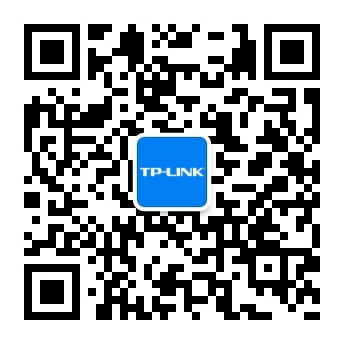 类别类别招聘职位招聘职位全国招聘人数学历专业要求工作地点研发类软件软件工程师（深圳）软件工程师（深圳）200本科及以上，硕士优先电子/通信/计算机/网络工程/软件工程等相关专业深圳研发类软件图像研发工程师（深圳）图像研发工程师（深圳）20本科及以上，硕士优先光学仪器/图像处理/计算机视觉等相关专业深圳研发类软件云计算开发工程师云计算开发工程师25本科及以上，硕士优先计算机/软件工程/通信工程/电子工程等相关专业深圳研发类软件IT软件工程师IT软件工程师25本科及以上，硕士优先计算机等相关专业深圳研发类硬件系统设计硬件工程师（深圳）系统设计硬件工程师（深圳）90本科及以上，硕士优先通信等相关专业深圳研发类硬件射频工程师（深圳）射频工程师（深圳）40本科及以上，硕士优先微波/无线电/电子/通信等相关专业深圳研发类硬件天线工程师天线工程师25本科及以上，硕士优先电磁场/微波/通信等相关专业深圳研发类硬件电子元器件工程师电子元器件工程师20本科及以上，硕士优先电子等相关专业深圳研发类硬件电磁兼容与安全工程师电磁兼容与安全工程师15本科及以上，硕士优先电子/电气/电磁场等相关专业深圳研发类硬件光学工程师光学工程师15本科及以上，硕士优先光学工程/光电信息等相关专业深圳研发类硬件PCB设计工程师（深圳）PCB设计工程师（深圳）25本科及以上通信/电子/计算机等相关专业深圳研发类测试系统测试工程师（深圳）系统测试工程师（深圳）90本科及以上，硕士优先电子/通信/计算机/网络工程等相关专业深圳研发类测试云计算测试工程师云计算测试工程师15本科及以上，硕士优先计算机/软件工程等相关专业深圳研发类测试产品测试工程师产品测试工程师30本科及以上电子/通信/计算机/网络工程等相关专业深圳研发类运维云平台运维工程师云平台运维工程师10本科及以上计算机/软件工程/通信工程/电子工程等相关专业深圳研发类运维网络优化与维护工程师网络优化与维护工程师15本科及以上计算机等相关专业深圳研发类运维IT安全工程师IT安全工程师10本科及以上计算机/信息安全等相关专业深圳研发类实验室实验室管理工程师实验室管理工程师10本科及以上理工类专业，仪器仪表/网络等专业优先深圳研发类流程管理需求分析工程师需求分析工程师10本科及以上计算机/信息管理/企业管理等相关专业深圳国际业务类国际业务类海外营销专员海外营销专员30本科/硕士/博士不限，理工类优先海外，公司统一分配国际业务类国际业务类技术文档工程师（英文）技术文档工程师（英文）10本科/硕士不限，计算机类/英语等语言类相关专业优先深圳市场营销类市场营销类高级营销专员高级营销专员50本科/硕士不限全国办事处，公司统一分配市场营销类市场营销类总部销售助理总部销售助理10本科/硕士不限深圳市场营销类市场营销类物流管理策划专员物流管理策划专员10本科物流类/管理类/计算机类相关专业公司统一分配市场营销类市场营销类产品设计工程师产品设计工程师30本科/硕士机械/材料（高分子/金属加工）等相关专业深圳/东莞/珠海技术市场类国际市场产品工程师（国际市场）产品工程师（国际市场）20本科/硕士计算机/通信/电子等相关专业深圳技术市场类国际市场驻外产品工程师（国际市场）驻外产品工程师（国际市场）20本科/硕士计算机/通信/电子等相关专业海外重点子公司技术市场类国际市场计划管理工程师（国际市场）计划管理工程师（国际市场）5本科/硕士不限，理工类优先深圳技术市场类国际市场项目管理工程师（国际市场）项目管理工程师（国际市场）3本科/硕士计算机/通信/工程/电子等相关专业深圳技术市场类国际市场技术支持工程师（国际市场）技术支持工程师（国际市场）10本科/硕士网络通信/计算机/电子电气/测控自动化等相关专业深圳技术市场类中国市场技术支持工程师（中国市场）技术支持工程师（中国市场）20本科/硕士通信工程/网络/电子/计算机/自动化等相关专业深圳制造类制造类质量工程师QE质量工程师QE25本科/硕士电子/材料/测控/机械/化学等理工类相关专业深圳制造类制造类制造管理工程师制造管理工程师15本科/硕士专业不限，理工类相关专业优先深圳制造类制造类产品技术工程师PE产品技术工程师PE15本科/硕士电子/通信/测控/自动化/微电子/应用物理等相关专业深圳制造类制造类工业工程师IE工业工程师IE15本科/硕士机械/工业工程/过程装备/材料等相关专业深圳制造类制造类设备工程师ME设备工程师ME10本科/硕士机械/测控/电气/过程装备/自动化等相关专业深圳制造类制造类人力资源专员（制造类）人力资源专员（制造类）4本科/硕士不限深圳制造类制造类总务物业管理专员（制造类）总务物业管理专员（制造类）4本科/硕士不限深圳/东莞财务类国内财务财务专员财务专员5硕士管理类/经济类/金融类/统计类/数学类等专业深圳财务类国内财务财务会计资金方向10本科/硕士管理类/经济类/金融类等专业深圳财务类国内财务财务会计成本方向10本科/硕士管理类/经济类/金融类等专业深圳财务类国内财务财务会计税务方向10本科/硕士管理类/经济类/金融类等专业深圳财务类国内财务财务会计内审方向10本科/硕士管理类/经济类/金融类等专业深圳财务类国际财务Tax Specialist
（税务专员）Tax Specialist
（税务专员）7硕士管理类/经济类/金融类等专业深圳财务类国际财务GL Accountant
（总账分析专员）GL Accountant
（总账分析专员）7硕士管理类/经济类/金融类等专业深圳财务类国际财务Internal Auditor
（内审专员）Internal Auditor
（内审专员）7硕士管理类/经济类/金融类等专业深圳财务类国际财务Country Financial Manager
（国际会计-驻外）Country Financial Manager
（国际会计-驻外）10本科/硕士管理类/经济类/金融类等专业海外，公司统一分配财务类国际财务HQ Financial Controller
（国际会计-总部）HQ Financial Controller
（国际会计-总部）8本科/硕士管理类/经济类/金融类等专业深圳人事行政类人事行政类人事行政助理/专员人事行政助理/专员20本科/硕士不限深圳供应链管理类供应链计划生产计划专员生产计划专员10本科/硕士不限深圳供应链管理类供应链计划物料控制专员物料控制专员10本科/硕士不限深圳供应链管理类生产采购采购工程师采购工程师30本科/硕士不限深圳供应链管理类生产采购关务专员关务专员4本科不限深圳供应链管理类生产采购采购管理文员采购管理文员4本科不限深圳